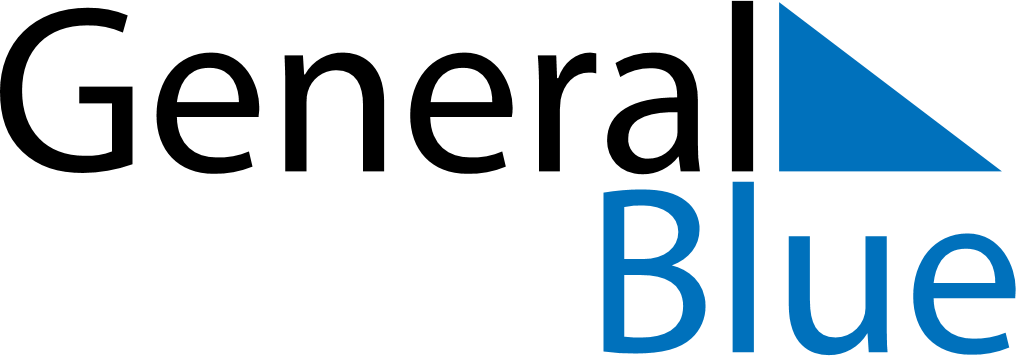 Weekly CalendarMay 19, 2025 - May 25, 2025Weekly CalendarMay 19, 2025 - May 25, 2025Weekly CalendarMay 19, 2025 - May 25, 2025Weekly CalendarMay 19, 2025 - May 25, 2025Weekly CalendarMay 19, 2025 - May 25, 2025Weekly CalendarMay 19, 2025 - May 25, 2025MONDAYMay 19TUESDAYMay 20TUESDAYMay 20WEDNESDAYMay 21THURSDAYMay 22FRIDAYMay 23SATURDAYMay 24SUNDAYMay 25